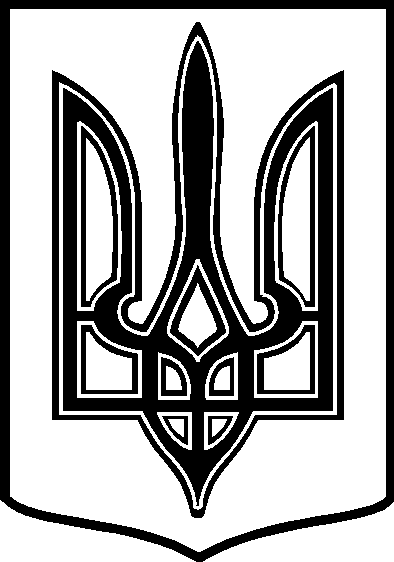 ТАРТАЦЬКА СІЛЬСЬКА РАДАЧЕЧЕЛЬНИЦЬКОГО РАЙОНУ ВІННИЦЬКОЇ ОБЛАСТІ24805  с. ТАРТАКЧЕЧЕЛЬНИЦЬКОГО РАЙОНУ  ВІННИЦЬКОЇ ОБЛАСТІВул.. Підгаєцького , 222,  тел.:2-22-42,2-81-17Розпорядження  № 6 /02-03від  3 квітня   2017 рокуПро створення тимчасових робочих місцьза посадою « Робітник з благоустрою»  З метою організації громадських робіт , відповідно до підпункту 20 пункту 4 статті 42 Закону України « Про місцеве самоврядування в Україні»  , на  виконання заходів Програми зайнятості населення  Тартацької територіальної громади на 2017 рік , затвердженої рішення № 125    11сесії 7 скликання  від 22.12.2016 року :Створити  з  04 квітня  2017 року тимчасові робочі місця в кількості трьох ( 3) одиниць за посадою « Робітник з благоустрою».            Сільський   голова :                                               В.В.Демченко    _______________№___________   